Purpose of this Equipment:  To Supply high volumes of flaked ice for the produce department needs.Federal Supply Class:  4110General Operating Specifications:Dimensions: 4IFWT1:Ice flaker:  30 inches long / wide, 24 inched deep, 27 inches high. Dimensional sizes such as length / width, depth and height can vary up to 8 inches in any direction.Bin and cart system: 31 inches long / wide, 40 inches deep, 60 inches high.  Dimensional sizes such as length / width, depth and height can vary up to 6 inches in any direction.4IFWT2:Ice flaker:  42 inches long / wide, 27 inches deep, 27 inches high. Dimensional sizes such as length / width, depth and height can vary up to 7 inches in any direction.Bin and cart system:  60 inches long / wide, 48 inches deep, 75 inches high.  Dimensional sizes such as length / width, depth and height can vary up to 6 inches in any direction.Salient Characteristics that shall be provided:Ice flaker machine:Air cooled condenser unit.Minimum 1200 pounds daily ice production capacity (4IFWT1).Minimum 2200 pounds daily ice production capacity (4IFWT2).Stainless steel cabinet.Level control system for maintaining storage bin level.Bin and cart system:Wheeled transport cart(s).Cart drain to bin system when docked.Stainless steel bin and base.Base top cut to accommodate ice flaker.Bin to accommodate the ice flaker level control system.Ice scoop and minimum 46 inch ice paddle.In-line water filtration system:One water filtration system (with one set of replacment filters included) capable of supplying the amount of water required by the Ice Flaker manufactures specifications. Minimum 0.5 micron filtration.Two additional sets of replacement filters supplied initially.Industry Standards / Requirement(s):Industry Standards: Underwriters Laboratory (UL) listed and National Sanitation Foundation (NSF) certification, or approved equivalent. Conformité Européene (CE) is not acceptable for a standard. Refrigerant R404A, is acceptable for ice making machines until an alternative refrigerant is required under Section 612 of the Clean Air Act and the EPA’s Significant New Alternatives Policy (SNAP).Warranty period shall be for (1) year from date of delivery against defective material and workmanship and shall include parts, service and labor.Information Technology Requirements:  N / AColor Requirement(s):  N / AElectrical Requirements:_____ Standard U.S.A. electrical specifications:  208 volts, 60 Hertz, 1 phase._____ Pacific Theater stores 208-230V / 50 HZ / 1 PH (Applies to these stores only: Atsugi, Misawa, Sagami, Sagamihara, Yokosuka, Yokota, Camp Zama, and Kanto Plains CDC. All other stores are standard U.S.A. 60 cycle voltages.)Standard Contractor Requirements:Must be shipped ready to assemble, mount, make utility connections, plug in, and useOperational testing is requiredInformation to be provided by the Contractor to the commissary at the time of delivery:Point of Contact for ServiceInstallation and Operating InstructionsParts ListMaintenance Sustainability Requirements: Continued parts support is required for the projected life cycle of the equipment plus 5 years.Special Coordinating / Safety Instructions:  Once the system is received, the COR will submit a Technical Instruction (TI) to install, remove, and dispose of the existing ice flaker in accordance with all federal, state and local laws.STORE ORDER REQUESTSTORE NAME: __________________________    DODAAC: ____________________QUANTITY:  ______4IFTW1                                                        ______4IFTW2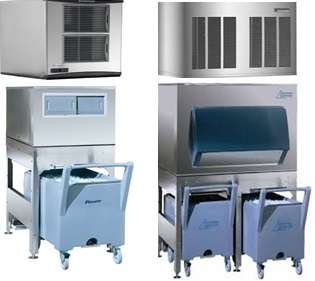 